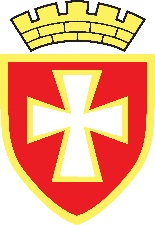 StemmefuldmagtJeg _________________________________ bemyndiger med denne fuldmagt          navn (blokbogstaver) og gerne medlemsnummer_______________________________ til at stemme på mine vegne navn (blokbogstaver) og gerne medlemsnummerpå generalforsamlingen i Danske Studenters Roklub den 22. november 2019._____________________________________Dato og underskrift OBS: Det er er ikke et krav, at du anvender denne blanket til at give en fuldmagt til et andet medlem. Efter DSRs vedtægter skal en fuldmagt være skriftlig, og deltagerne på generalforsamlingen må hver have fuldmagt fra ét (og kun ét) andet stemmeberettiget medlem med på generalforsamlingen. Det vil lette registrering og uddeling af stemmesedler, hvis det tydeligt fremgår af fuldmagten, hvem du er, og hvem du giver fuldmagten til at stemme på dine vegne. Det er naturligvis også et krav, at både du, og den du giver fuldmagt til, er stemmeberettigede. Dette bliver tjekket ved registreringen inden generalforsamlingen. 